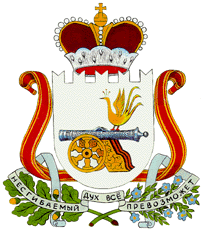 СОВЕТ ДЕПУТАТОВ БОЛТУТИНСКОГО СЕЛЬСКОГО ПОСЕЛЕНИЯ ГЛИНКОВСКОГО  РАЙОНА СМОЛЕНСКОЙ ОБЛАСТИ Р Е Ш Е Н И Е                                                                        от  28 октября 2022 г.                                                     № 42О внесении изменений в решение Совета депутатов Болтутинского сельского поселения Глинковского района Смоленской области от 15.10.2021 г. № 34 «Об утверждении Положения о муниципальном контроле в сфере благоустройства на территории Болтутинского сельского поселения Глинковского района Смоленской области»В целях приведения нормативного правового акта в соответствие с действующим законодательством Российской Федерации, Совет депутатов Болтутинского сельского поселения Глинковского района Смоленской области.РЕШИЛ:1.Внести в решение Совета депутатов Совета депутатов Болтутинского сельского поселения Глинковского района Смоленской области от 15.10.2021 г. 34 «Об утверждении Положения о муниципальном контроле в сфере благоустройства на территории Болтутинского сельского поселения Глинковского района Смоленской области»  следующие изменения:1.1.  раздел 4 Положения изложить в новой редакции:«4. Обжалование решений администрации, действий (бездействия) должностных лиц, уполномоченных осуществлять контроль в сфере благоустройства4.1. Решения администрации, действия (бездействие) должностных лиц, уполномоченных осуществлять контроль в сфере благоустройства, могут быть обжалованы в порядке, установленном главой 9 Федерального закона от 31 июля 2020 года № 248-ФЗ «О государственном контроле (надзоре) и муниципальном контроле в Российской Федерации».4.2. Досудебный порядок подачи жалоб при осуществлении контроля в сфере благоустройства не применяется, если иное не установлено федеральным законом  о виде контроля, общими требованиями к организации и осуществлению иного муниципального контроля, утвержденным Правительством Российской Федерации.»2. Настоящее решение вступает в силу со дня его принятия и подлежит обнародованию в соответствии со статьей 40 Устава Болтутинского сельского поселения Глинковского района Смоленской области.Глава муниципального образованияБолтутинского сельского поселения		Глинковского района Смоленской области                                 О.П. Антипова